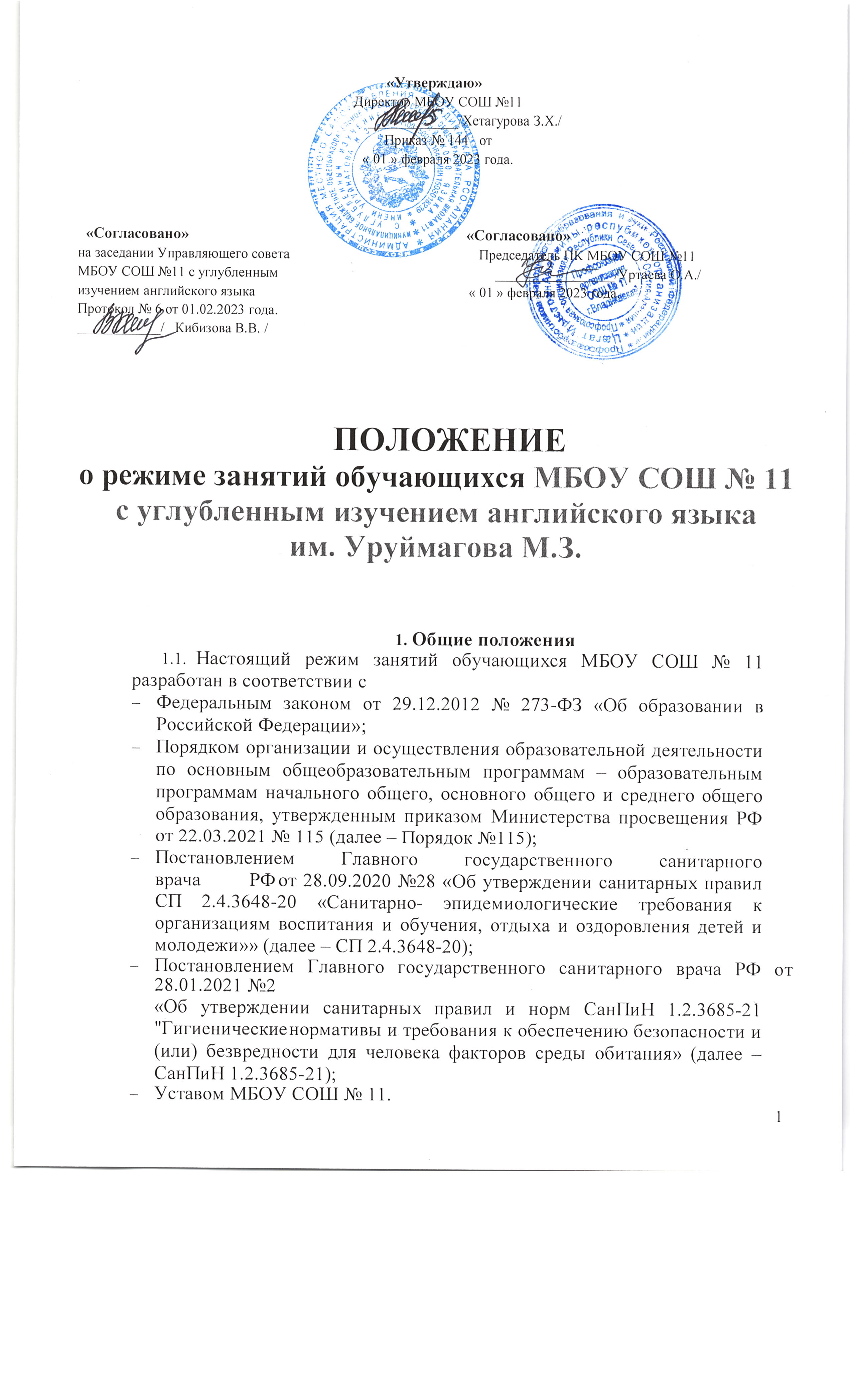 Основные образовательные программы начального общего, основного общего, среднего общего образования реализуются в соответствии с утвержденным расписанием занятий.Режим занятий определяет порядок организации образовательного процесса в течение установленной продолжительности учебного года в соответствии с санитарными нормами и правилами.Учебный годУчебный год для обучающихся очной формы обучения начинается 1 сентября и заканчивается в соответствии с учебным планом основной общеобразовательной программы соответствующего уровня образования. Если 1 сентября приходится на выходной день, учебный год начинается в следующий за ним первый рабочий день.Учебный год для обучающихся очно-заочной, заочной форм обучения начинается1 октября и заканчивается в соответствии с учебным планом основной общеобразовательной программы соответствующего уровня образования. Если 1 октября приходится на выходной день, учебный год начинается в следующий за ним первый рабочий день.Продолжительность учебного года для обучающихся уровней начального, основного, среднего общего образования составляет во 2-11-х классах не менее 34 недель без учета государственной итоговой аттестации в 9-х, 11-х классах, в 1-х классах – не менее 33 недель.Учебный год в 1-9 классах делится на четверти, а в 10-11 классах - на полугодия. Количество четвертей в учебном году – 4, полугодий – 2.После окончания учебного периода следуют каникулы. Дополнительные каникулы предоставляются обучающимся 1-х классов в середине третьей четверти.Даты начала и окончания учебного года, продолжительность учебного года, четвертей (полугодий), сроки и продолжительность каникул, сроки проведения промежуточных аттестаций, а также чередование учебной деятельности (урочной и внеурочной) и плановых перерывов при получении образования для отдыха и иных социальных целей (каникул) по календарным периодам учебного года устанавливаются вкалендарном учебном графике основных образовательных программ общего образования соответствующего уровня.Режим занятийОбучение в школе ведется: по пятидневной учебной неделе в       1 - 4 – х классах; по шестидневной учебной неделе в 5 – 11 – х классах.Продолжительность урока (академический час) во 2-11-х классах составляет 40 мин. Продолжительность	уроков в 1-х классах устанавливается с применением «ступенчатого» метода наращивания учебной нагрузки и составляет: 35 минут каждый, четвертый урок и один раз в неделю пятый урок проводятся в нетрадиционной форме ( целевые прогулки, экскурсии, уроки – театрализации, уроки – игры), в ноябре – декабре – по 4 урока в день по 35 минут каждый в неделю пятый урок – физическая культура; январь – май – по 4 урока в день по 40 минут каждый);- в середине учебного дня организуется динамическая пауза продолжительностью 20 минут;- обучение проводится без бального оценивания занятий обучающихся и без домашних заданий;- в середине третьей четверти организуются дополнительные каникулы.Учебные занятия в школе организованы в одну смену. Начало уроков                                                      9 ч 00 мин.           После каждого урока обучающимся предоставляется перемена.           Расписание звонков в начальной школе:                       1 класс, 1 смена                                     2 – 4 класс, 1 смена   1.  9. 00 – 9. 35                                               1.  9. 00 – 9. 40   2.  9. 45 – 10. 20                                             2.  9. 50 – 10. 30   3.  10. 30 – 11. 05                                           3.  10. 50 – 11. 30   4.  11. 05 – 12. 35 – динамическая пауза               4.  11. 40 – 12.00 – динамическая пауза   5.  12. 35 – 13. 10                                           5.  12. 00 – 12.40                                                                           6.  12. 50 – 13. 30       Расписание занятий составляется в соответствии с гигиеническими требованиями к расписанию уроков с учетом дневной и недельной умственной работоспособности обучающихся и шкалой трудности учебных предметов.   Особенности организации образовательного процессаПри проведении занятий по иностранному языку, осетинскому языку и литературе, технологии, информатике и ИКТ, практических занятий по физике, химии осуществляется деление класса на группы. В случае необходимости при наличии необходимых условий и средств заместитель директора по учебно-воспитательной работе принимает решение о делении на группы классов для проведения учебных занятий по другим предметам.Педагогические работники обеспечивают 60–80 процентов плотности учебной работы обучающихся на уроках по основным предметам, не менее 70 процентов моторной плотности на занятиях физической культурой.Объем домашних заданий по всем предметам, согласно п.24 Порядка №115 и п.182 СанПиН 1.2.3685-21, должен быть таким, чтобы затраты времени на его выполнение не превышали (в астрономических часах): во 2-3-х классах – 1,5 ч, в 4-5-х классах – 2 ч, в 6-8-х классах –      2,5 ч, в 9-11-х классах – 3,5 ч.В первом классе обучение проводится без балльного оценивания знаний обучающихся и домашних заданий.   Режим внеурочной деятельностиРежим работы кружков, секций, детских общественных объединений устанавливается расписанием занятий, утвержденным директором школы.Время проведения экскурсий, походов, выходов с детьми на внеклассные мероприятия устанавливается в соответствии с календарно-тематическим планированием и планом воспитательной работы.Продолжительность перемены между урочной и внеурочной деятельностью, согласно п. 3.4.16. СП 2.4.3648-20, должна составлять не менее 30 минут.Продолжительность занятий внеурочной деятельности составляет        35-45 минут. Перерыв между занятиями внеурочной деятельности не менее 10 минут. Домашние задания не предусмотрены.